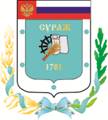 Контрольно-счетная палата Суражского муниципального района243 500, Брянская область, г. Сураж, ул. Ленина, 40  Тел. (48330) 2-11-45, E-mail:c.palata@yandex.ruЗаключениеКонтрольно-счетной палаты Суражского муниципального района на  проект решения Суражского районного Совета народных депутатов «О внесении изменений и дополнений в Решение Суражского районного Совета народных депутатов № 160 от 22.12.2021 года «О бюджете Суражского муниципального района Брянской области на 2022 год и плановый период 2023 и 2024 годов» (в редакции от 31.05.2022 г. №185, от 25.07.2022г. №190).           27 сентября 2022 года                                                                      г. Сураж 1.    Основание для проведения экспертизы: Федеральный закон от 07.02.2011 года  №6-ФЗ «Об общих принципах организации и деятельности контрольно-счетных органов субъектов Российской Федерации и муниципальных образований», ст. 5 Положения «О Контрольно-счетной палате Суражского муниципального района», утвержденного Решением Суражского районного Совета народных депутатов от 26.11.2021 года № 143, приказа № 15 от 27.09.2022 года.2.    Цель экспертизы: определение достоверности и обоснованности расходных обязательств бюджета Суражского муниципального района и проекта решения Суражского районного Совета народных депутатов «О внесении изменений и дополнений в Решение Суражского районного Совета народных депутатов № 160 от 22.12.2021 года «О бюджете Суражского муниципального района Брянской области на  2022 год и плановый период 2023 и 2024 годов.3.    Предмет экспертизы: проект решения Суражского районного Совета народных депутатов «О внесении изменений и дополнений в Решение Суражского районного Совета народных депутатов № 160 от 22.12.2021 года «О бюджете Суражского муниципального района Брянской области на  2022 год и плановый период 2023 и 2024 годов, материалы и документы финансово-экономических обоснований указанного проекта в части, касающейся расходных обязательств Суражского муниципального района. Общая частьПроект решения Суражского районного Совета народных депутатов «О внесении изменений и дополнений в Решение Суражского районного Совета народных депутатов № 160 от 22.12.2021 года «О бюджете Суражского муниципального района Брянской области на  2022 год и плановый период 2023 и 2024 годов, представлен на экспертизу в Контрольно-счетную палату Суражского муниципального района (далее - Контрольно-счетная палата) 27 сентября 2022 года.     С проектом представлена пояснительная записка, и приложения к проекту решения, соответствующие Бюджетному Кодексу.Представленным проектом Решения предлагается изменить основные характеристики бюджета муниципального образования на 2022 год и плановый период 2023-2024годов, в том числе:                                                                                                    тыс. рублей- доходы бюджета на 2022 год  увеличиваются на сумму 45511,0 тыс. рублей или на 7,2% и  составят 679863,1 тыс. рублей.- расходы бюджета на 2022 год увеличиваются на сумму 45511,0 тыс. рублей или на 7,1% и составят 689377,9 тыс. рублей.- дефицит бюджета не изменится и составит 9514,8 тыс. рублей.С учетом изменений основные характеристики бюджета планового периода 2022-2023 годов не изменяются.Внесение изменений в решение о бюджетеПредлагаемые проектом решения изменения отражены в текстовой части и приложениях к проекту решения Суражского районного Совета народных депутатов «О внесении изменений в решение Суражского районного Совета народных депутатов «О бюджете Суражского муниципального района на 2022 год и на плановый период 2023 и 2024 годов».Скорректирована текстовая часть решения  о бюджете в части основных характеристик бюджета. Также внесены изменения в приложение 1 «Прогнозируемые доходы  районного бюджета на 2022 год и на  плановый период 2023 и 2024 годов»; приложение 8 «Ведомственная структура расходов районного бюджета на 2022 годи на плановый период 2023 и 2024 годов; в приложение 9 «Распределение бюджетных ассигнований по разделам, подразделам, целевым статьям (государственным программам и непрограммным направлениям деятельности), группам и подгруппам видов на 2022 год и на плановый период 2023 и 2024 годов; в приложение 10 «Распределение расходов районного бюджета по целевым статьям (муниципальным программам и непрограммным направлениям деятельности), группам видов расходов на 2022 год и на плановый период 2023  и  2024 годов» к решению  в целях приведения в соответствие с приказом Минфина России от 06.06.2019 № 85н «О порядке формирования и применения кодов бюджетной классификации Российской Федерации, их структуре и принципах назначения».                          Изменение доходной части  бюджета Общий объем доходной части на 2022 год увеличивается на + 45511,0 тыс. рублей, в том числе: Безвозмездные поступления увеличиваются на 45511,0 тыс. рублей, в том числе за счет:                                                                                              Тыс. рублейДоходы планового периода 2023-2024 годов не изменяются.Изменение расходной части бюджета При корректировке расходной части бюджета на 2022 год и плановый произведено перераспределение расходов между кодами бюджетной классификации, приведение в соответствие с бюджетной классификацией некоторых статей расходов, а так же увеличение расходной части бюджета на 45511,0 тыс. рублей, в том числе:Раздел 01 Общегосударственные вопросы уменьшается на - 5,3 рублей, в том числе:- подраздел 0104 Функционирование Правительства  Российской Федерации, высших исполнительных органов государственной власти субъектов Российской Федерации, местных администраций увеличивается на + 567,8 тыс. рублей за счет увеличения средств на оплату труда и начисления за достижение показателей деятельности органов исполнительной власти субъектов Российской Федерации из средств областного бюджета;- подраздел 0111 Резервные фонды  уменьшается на -632,0 тыс. рублей в связи с перераспределением ассигнований на софинансирование на приобретение спецтехники для коммунальных нужд;- подраздел 0113 Другие общегосударственные вопросы увеличивается на +13,6 тыс. рублей за счет увеличения средств на оплату труда и начисления за достижение показателей деятельности органов исполнительной власти субъектов Российской Федерации из средств областного бюджета;Раздел 02 Национальная оборона увеличивается на 46,9 тыс. рублей по подразделу 02 03 «Мобилизационная и вневойсковая подготовка» на увеличение ассигнований по воинскому учету из средств областного бюджета;Раздел 03 Национальная безопасность и правоохранительная деятельность увеличивается на 159,5 тыс. рублей по подразделу 0309 «Защита населения и территории от чрезвычайных ситуаций природного и техногенного характера, гражданская оборона» на создание и содержание запасов и материальных ресурсов муниципального образования в целях гражданской обороны и ликвидации чрезвычайных ситуаций (ср-ва. обл бюдж.)Раздел 04 Национальная экономика увеличивается на + 355,0 тыс. рублей за счет увеличения: подраздела 0408 «Транспорт» на приведение в нормативное состояние и оборудование системами обеспечения безопасности объектов транспортной инфраструктуры автомобильного транспорта; Раздел 05 Жилищно-коммунальное хозяйство увеличивается + 12632,0 тыс. рублей за счет:по подразделу 0502 «Коммунальное хозяйство» на  приобретение специализированной техники для предприятий жилищно-коммунального хозяйства;Раздел 07 Образование увеличивается на + 27781,4 тыс. рублей, за счет:- подраздел 0701 Дошкольное образование увеличивается на + 9904,0 тыс. рублей - увеличение ассигнований на оплату труда и начисления;- подраздел 0702 Общее образование увеличивается на + 12763,0 тыс. рублей  - увеличение ассигнований на оплату труда и начисления;- подраздел 0703 Дополнительное образование детей увеличивается на + 5100,7 тыс. рублей на приобретение мебели для музыкальной школы и благоустройство территории 5000,0 тыс. рублей, увеличение средств согласно Указов Президента Российской Федерации на оплату труда 77,4 тыс. рублей, начисления на оплату труда  23,3тыс. рублей;- подраздел 0709 Другие вопросы в области образования +13,6 тыс. рублей - поощрительные выплаты из средств федерального бюджета за достижение показателей деятельности органов исполнительной власти субъектов РФ;Раздел 08  Культура, кинематография увеличивается на + 1270,8 тыс. рублей, в том числе:- подраздел 0801 «Культура» + 1257,2 тыс. рублей на увеличение ассигнований согласно майских Указов Президента Российской Федерации на оплату труда: библиотеки +375,6 тыс. рублей, дворцы и дома культуры + 881,6 тыс. рублей;- подраздела 0804 Другие вопросы в области культуры, кинематографии  13,6 тыс. рублей поощрительные выплаты из средств федерального бюджета за достижение показателей деятельности органов исполнительной власти субъектов РФ;Раздел 10 Социальная политика увеличивается на + 3270,7 тыс. рублей, за счет подраздела 1004 Охрана семьи и детства увеличивается на приобретение жилья детям-сиротам.Дефицит бюджета муниципального образования и источники его финансированияРешением  Суражского районного Совета народных депутатов № 160 от 22.12.2021 года «О бюджете Суражского муниципального района Брянской области на  2022 год и плановый период 2023 и 2024 годов» бюджет принят сбалансированным. В редакции Решения от 31.05.2022г. №185 дефицит бюджета утвержден в сумме 9514,8 тыс. рублей. Данным проектом дефицит бюджета не изменяется.Источники внутреннего финансирования дефицита бюджета - остатки средств на 01.01.2022г. – 9514,8 тыс. рублей.Изменение ассигнований на реализацию муниципальных программПроектом решения вносятся изменения  в 2 муниципальные программы.                                                                                                                        Тыс. рублейНепрограммная часть бюджета.Непрограммные расходы бюджета увеличиваются на +22,0 тыс. рублей, в том числе:- ГАБС 841 Администрация Суражского района – 50,6  тыс. рублей;- ГАБС 842 Финансовый отдел +45,3 тыс. рублей;- ГАБС 844 КУМИ +13,6 тыс. рублей;- ГАБС 850 Отдел образования + 13,6 тыс. рублей.Выводы:По итогам экспертизы проекта решения Суражского районного Совета народных депутатов «О внесении изменений в Решение Суражского районного Совета народных депутатов № 160 от 22.12.2021 года «О бюджете Суражского муниципального района Брянской области на  2022 год и плановый период 2023 и 2024 годов» (в редакции от 31.05.2022г. №185, от 25.07.2022г. №190) замечания и предложения отсутствуют.Предложения:Контрольно-счетная палата Суражского муниципального района рекомендует проект Решения  «О внесении изменений и дополнений в Решение Суражского районного Совета народных депутатов № 160 от 22.12.2021 года «О бюджете Суражского муниципального района Брянской области на  2022 год и плановый период 2023 и 2024 годов» (в редакции от 31.05.2022г. №185, от 25.07.2022г. №190) к рассмотрению.Председатель Контрольно-счетной палатыСуражского муниципального района                                              Н.В. Жидкова202220232024Доходы бюджета+45511,00,000,00Доходы бюджета0,000,00Расходы бюджета+ 45511,00,000,00Расходы бюджета0,000,00Дефицит бюджета0,00,000,00Дотации бюджетам муниципальных районов на поддержку мер по обеспечению сбалансированности бюджетов6517,4Субсидии бюджетам муниципальных образований на приобретение специализированной техники для предприятий жилищно-коммунального комплекса в рамках государственной программы "Развитие топливно-энергетического комплекса и жилищно-коммунального хозяйства Брянской области"12000,0Субвенции бюджетам муниципальных районов на осуществление первичного воинского учета на территориях, где отсутствуют военные комиссариаты46,9Субвенции бюджетам муниципальных районов на организацию и осуществление деятельности по опеке и попечительству, выплату ежемесячных денежных средств на содержание и проезд ребенка, переданного на воспитание в семью опекуна (попечителя), приемную семью, вознаграждения приемным родителям-1012,4Субвенции бюджетам муниципальных районов на осуществление отдельных полномочий в области образования22667,1Субвенции бюджетам муниципальных районов на компенсацию части платы, взимаемой с родителей (законных представителей) за присмотр и уход за детьми, посещающими образовательные организации, реализующие образовательные программы дошкольного образования64,9Субвенции бюджетам муниципальных районов на предоставление жилых помещений детям-сиротам и детям, оставшимся без попечения родителей, лицам из их числа по договорам найма специализированных жилых помещений4218,1Иные межбюджетные трансферты бюджетам муниципальных районов на цели поощрения муниципальных управленческих команд за достижение в 2020 году показателей деятельности органов исполнительной власти Брянской области654,0Иные межбюджетные трансферты бюджетам муниципальных районов  на приведение в нормативное состояние и оборудование системами обеспечения безопасности объектов транспортной инфраструктуры автомобильного транспорта355,0Наименование№2024Наименование№202220232024«Реализация полномочий администрации Суражского района на 2020-2022 годы»01190242,9125686,5127380,3увеличение/уменьшение+22685,00,00,0Итого с учетом корректировки212927,90,00,0Управление муниципальными финансами Суражского района на 2020-2022 годы0210979,46629,46629,4увеличение/уменьшение0,00,00,0Итого с учетом корректировки10979,40,00,0«Развитие образования Суражского района на 2020-2022 годы»03382849,6230514,9227719,9увеличение/уменьшение+22804,10,00,0Итого с учетом корректировки405653,70,00,0Управление муниципальной собственностью Суражского района на 2021-2023 годы042713,83353,43353,4увеличение/уменьшение0,00,00,0Итого с учетом корректировки2713,80,00,0Итого корректировка:45511,00,00,0